Domovy na Orlici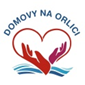 1. máje 104, 517 22 Albrechtice nad Orlicí, IČO 42886171tel, fax.: 494377069, e-mail: info@domovynaorlici.cz                                     Domov se zvláštním režimem, Rudé armády 1,517 24 BorohrádekAT Com, s.r.o.Nádražní 702517 73 OpočnoIČO 25270699Objednávka č. 058/2022Při písemném styku a na fakturu uvádějte číslo objednávkyV Borohrádku dne 23.04.2024Text---------------------------------------------------------------------------------------------------------------------------Objednáváme dle Vaší nabídky č.21.24 SV ze dne 8.4.2024 opravu přístupového systému „ovládání vstupních dveří (3 ks), včetně přídržných magnetů“ do objektu domků Domova se zvláštním režimem, Rudé armády 1, 517 24 Borohrádek za cenu do 60.782,90 Kč, včetně DPH a dopravy.---------------------------------------------------------------------------------------------------------------------------Děkujeme za vyřízení objednávky.